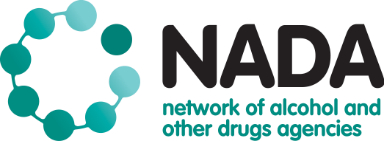 Member grant reimbursement application form This form should be completed by NADA members applying for reimbursement of a grant which has been pre-approved. Please ensure you are aware of the grant criteria before completing this form. How to applyFor your organisation to receive reimbursement you must:complete this form and submit to the relevant NADA staff member after the activity is completedattach an itemised tax invoice from your organisation (showing GST, ABN and EFT details) as per the approved grantprovide all relevant receipts of purchase to support your claim. Grant TypePlease indicate the grant type which has been pre-approved.  NADA training grant NADA conference support grant Other please specify Applicant details
Grant details*NADA reimbursement grants will only approve release of funds to the value of the approved grant or less than the approved grant where the approved amount exceeded actual expenditure.Online Courses Please complete this authority only if your grant relates to an online course. I confirm that I have commenced my online training course during the relevant grant period (January – June or July –December). Grant recipient signature: _________________________________Manager’s signature: ______________________________________Grant Feedback  The course/conference/online training associated with my grant was valuable and worthwhile? (Please circle response) Strongly Agree –  Agree – Neutral – Disagree – Strongly disagreeDo you have any other comments/feedback on your course/conference/the grant program? We are interested in hearing about your experience and how your participation in the course/conference will affect your practice and/or the practice of your organisation.________________________________________________________________________________________________________________________________________________________________________________________________________________________________________________________________________________________________________________________________________________________________________________________________________________________________________________________________________________________________________________________EndorsementThe applicant and the applicant’s manager must complete this section to acknowledge that the activity was completed, or commenced (if an online course), and the requested funds match expenses paid out by the organisation.Please note signatures are not required however the manager and applicant should be Cc’d into email correspondence. Attached informationPlease ensure all relevant information is attached including: an itemised tax invoice receipts of purchase  documentation demonstrating km travel (for petrol reimbursement) where applicable. Please note any further details here if needed: Where can I find more information on NADA Grants?For information on NADA Travel Subsidy Grants for attending NADA events visit http://nada.org.au/about/what-we-do/grants-subsidies/To access information on current NADA and other relevant grants visit: http://nada.org.au/about/what-we-do/grants-subsidies/ For information on NADA Training and Conference Support Grants email: traininggrants@nada.org.auCan’t remember which staff member to submit your form to? Email admin@nada.org.au Name 	Position Service / Program name Organisation Address Mobile Email Grant Reference Number: 	Grant Pre- approval date: (see grant approval letter/email)  Approved by NADA Staff member: Activity Name: (e.g. training event attended): Activity Date(s):Number of attendees (complete for group training): Funds approved Funds Sought*:  Applicant Name 	Date: Manager’s Name:  Date: 